รายงานการประชุมข้าราชการ และพนักงานราชการ ครั้งที่ 8/ 2564วันจันทร์ ที่ 30 สิงหาคม ๒๕๖4ณ  สำนักงานปศุสัตว์จังหวัดสมุทรสงคราม (ระบบ Application Zoom)------------------------------ผู้มาประชุม๑. นายสุนันท์	      สมพงษ์อินทร์	สัตวแพทย์อาวุโส    ประธานที่ประชุม  ฝ่ายบริหารทั่วไป2. นางสาวนิภา	บัญชาวิมลเชษฐ 	เจ้าพนักงานการเงินและบัญชีชำนาญงาน  3. นางสาวสุมาลี	รงค์ทอง		เจ้าพนักงานธุรการชำนาญงาน  	กลุ่มยุทธศาสตร์และสารสนเทศการปศุสัตว์	4. นางสาวกรรณิการ์  เถื่อนสุวรรณ์	เจ้าหน้าที่ระบบงานคอมพิวเตอร์	กลุ่มพัฒนาสุขภาพสัตว์5. นางเสาวณิต        เล้าสินวัฒนา	นายสัตวแพทย์ชำนาญการพิเศษ6. นางสาวมาลินี  	เดชวิเศษ		เจ้าพนักงานสัตวบาล7. นางลาวัลย์  	นาคชำนาญ		นายสัตวแพทย์ชำนาญการ          8. นายสุเทพ  	มรรคทรัพย์		พนักงานผู้ช่วยสัตวบาล	กลุ่มส่งเสริมและพัฒนาการปศุสัตว์9. นายผดุงศักดิ์      แดงด้อมยุทธ์		นักวิชาการสัตวบาลชำนาญการ      10. นายพลวัต         ระย้าแก้ว		นักวิชาการสัตวบาล		กลุ่มพัฒนาคุณภาพสินค้าปศุสัตว์	  ๑1. นางสาวสุภาณี     เอื้อเบญจพล	นายสัตวแพทย์ชำนาญการพิเศษ        สำนักงานปศุสัตว์อำเภอเมืองสมุทรสงคราม12. นายชาญวิทย์     โสภาลดาวัลย์	ปศุสัตว์อำเภอเมืองสมุทรสงคราม สำนักงานปศุสัตว์อำเภอบางคนที 13. นายโอภาษ   เนตรอัมพร		ปศุสัตว์อำเภอบางคนที สำนักงานปศุสัตว์อำเภออัมพวา14. นายธนพล	 สิงห์โต		ปศุสัตว์อำเภออัมพวาผู้ไม่มาประชุม	1. นายปรีดา     ถาวรประดิษฐ์		ปศุสัตว์จังหวัด         ติดราชการผู้เข้าร่วมประชุม         -ไม่มี-/ เริ่มประชุม...				-2-เริ่มประชุมเวลา 09.30 น. 	ประธาน กล่าวเปิดประชุม และดำเนินการตามระเบียบวาระการประชุมดังต่อไปนี้ระเบียบวาระที่ 1.     เรื่องที่ประธานแจ้งให้ที่ประชุมทราบ		       -ไม่มี-ระเบียบวาระที่ 2.     เรื่องรับรองรายงานการประชุม การรับรองรายงานการประชุม ครั้งที่ 7/๒๕64 เมื่อวันที่ 30 กรกฎาคม ๒๕๖4 ให้ที่ประชุมรับรอง      มติที่ประชุม : รับทราบ และรับรองรายงานการประชุมระเบียบวาระที่ 3.     เรื่องสืบเนื่อง	 		       -ไม่มี-ระเบียบวาระที่ 4.     เรื่องเพื่อทราบ ๔.1 ฝ่ายบริหารทั่วไปนางสาวนิภา  บัญชาวิมลเชษฐ   เจ้าพนักงานการเงินและบัญชีชำนาญงาน : ภาพรวมการเบิกจ่าย  ณ ปัจจุบันเบิกจ่ายได้ 86.34% ทั้งนี้ขอให้ทุกฝ่ายเร่งใช้จ่ายให้เป็นไปตามแผน โดยขอให้เบิกจ่ายให้แล้วเสร็จภายในวันที่ 15 กันยายน 2564นายสุนันท์   สมพงษ์อินทร์	สัตวแพทย์อาวุโส : แจ้งในที่ประชุมเพื่อทราบวาระการประชุมฝ่ายบริหาร ดังนี้4.1.1 รายงานผลการตรวจสอบ ด้านการเงิน การบัญชี และด้านการปฏิบัติตามข้อกำหนด ของสำนักงานปศุสัตว์จังหวัดสมุทรสงคราม โดยหน่วยตรวจสอบภายในจังหวัดสมุทรสงคราม ระหว่างวันที่ 16 ก.ค. 16 ส.ค.64   มีข้อสังเกตที่ควรดำเนินการ   - ในการขอเบิกค่าใช้จ่ายเดินทางไปราชการ มีการขออนุญาตไปราชการทั้งเดือนไม่ระบุว่าวันไหน ไปปฏิบัติราชการใด ณ ที่ใด เวลาใด   ข้อเสนอแนะ ควรมีการขออนุญาตไปราชการโดยระบุวันเวลาสถานที่ และเขียนรายงานการเดินทางตามวันเวลาที่ได้รับอนุญาตให้ถูกต้อง   - การจัดการควบคุมภายในและบริหารความเสี่ยงไม่มีคำสั่งมอบหมายงาน การจัดทำการควบคุมภายในและบริหารความเสี่ยงไม่จัดทำทุกกลุ่มงานเพื่อรวบรวมมาจัดทำในภาพรวม   ข้อเสนอแนะ ควรมีคำสั่งแต่งตั้งคณะทำงานและให้ทุกกลุ่มงานจัดทำการควบคุมภายในและบริหารความเสี่ยงและรายงานผล เพื่อนำมาประมวลและรายงานผล   - บันทึกขออนุญาตใช้รถมิได้จัดทำทุกครั้งที่มีการใช้รถ ผู้ใช้รถมิได้เป็นผู้บันทึกการใช้รถ ระยะทางที่บันทึกการใช้รถกับระยะทางจริงมีความแตกต่างกันมาก   ข้อเสนอแนะ ให้ตรวจสอบควบคุมการใช้รถราชการตามความเป็นจริง ตามระเบียบสำนักนายกรัฐมนตรีว่าด้วยรถราชการ พ.ศ.2523 และฉบับแก้ไขเพิ่มเติมข้อ 14/ - บันทึกการ…-3-   - บันทึกการจัดซื้อโดยวิธีเฉพาะเจาะจง อ้างระเบียบไม่ถูกต้อง และที่มาราคากลางระบุไม่ถูกต้อง   ข้อเสนอแนะ ให้ปฏิบัติตามระเบียบกระทรวงการคลังว่าด้วยการบริหารพัสดุฯข้อ 79 ราคากลางตามพระราชบัญญัติการจัดซื้อจัดจ้างและการบริหารพัสดุฯ มาตรา 44.1.2 กิจกรรม “Big Cleaning Day” ของสำนักงานปศุสัตว์จังหวัดสมุทรสงคราม ประจำเดือน กันยายน 2564 กำหนดการดำเนินกิจกรรมวันพุธที่ 15 กันยายน 2564 เวลา 09.30 น.๔.2 กลุ่มยุทธศาสตร์และสารสนเทศการปศุสัตว์นายสุนันท์   สมพงษ์อินทร์	สัตวแพทย์อาวุโส 4.2.1 ผลงานจัดทำข่าวประชาสัมพันธ์การสร้างความรับรู้ความเข้าใจแก่ประชาชน ประจำเดือน  สิงหาคม 2564 แจ้งในกลุ่มLine ปศุสัตว์แม่กลอง จำนวน 16 ข่าว (กยศ 2 ข่าว, กพส 3 ข่าว , กพค 3 ข่าว,   กสส 2 ข่าว ,เมืองฯ 2 ข่าว, อัมพวา  1 ข่าว  และบางคนที  3 ข่าว)4.2.2 จังหวัดสมุทรสงครามแจ้งอนุมัติโครงการตามปฏิบัติราชการประจำปีงบประมาณ พ.ศ.2565 ตามบัญชีโครงการฯ (Y1)  1 โครงการ   - โครงการเพิ่มประสิทธิภาพแปลงใหญ่โคเนื้อแบบครบวงจร งบประมาณ 380,500 บาทตามบัญชีโครงการฯ (Y2)   2 โครงการ   - โครงการเสริมสร้างความปลอดภัยด้านโรคพิษสุนัขบ้าในแหล่งท่องเที่ยวจังหวัดสมุทรสงคราม งบประมาณ 573,300 บาท   - โครงการส่งเสริมการเลี้ยงไก่ไข่แบบเลี้ยงปล่อยอิสระ (HAPPY CHICK) งบประมาณ 466,900 บาท4.2.3 โครงการตามแผนปฏิบัติราชการกลุ่มจังหวัดภาคกลางตอนล่าง 2 ประจำปีงบประมาณ  พ.ศ. 2566   เสนอขอ จำนวน 1 กิจกรรม ภายใต้โครงการเสริมสร้างศักยภาพผู้นำเกษตรกร เพื่อป้องกันและบรรเทาสาธารภัย   - กิจกรรมที่ 1 อบรมเชิงปฏิบัติการเพื่อพัฒนาและเพิ่มประสิทธิภาพศักยภาพผู้นำสาธารณภัยงบประมาณ 137,200 บาท4.2.4 ตัวชี้วัดรอบที่ 2/๒๕๖4 (1 เม.ย.64 - 30 ก.ย.64)   ๑. ร้อยละความสำเร็จของการใช้จ่ายงบประมาณภาพรวม    เป้าหมาย  รอบการประเมินครั้งที่ 2/2564 ยอดการใช้จ่าย (เบิกจ่ายเงินบวกก่อหนี้ผูกพันในระบบ GFMIS (PO) ไม่น้อยกว่าร้อยละ 10๐ .00 ทั้งนี้ยอดการเบิกจ่ายเงิน     ไม่น้อยกว่าร้อยละ 100.๐๐    ผลการเบิกจ่าย ข้อมูล ณ วันที่ 23 สิงหาคม ๒๕64 เบิกได้ 86.01 % (ข้อมูลกองคลังกรมปศุสัตว์)   2. ระดับความสำเร็จในการพัฒนาผู้ใต้บังคับบัญชา (รอบที่ 2 /๒๕๖4)   เป้าหมาย วางแผนการพัฒนาผู้ใต้บังคับบัญชารายบุคคล รวมทั้ง 2 รอบการประเมิน จะต้องวางแผนพัฒนาข้าราชการไม่น้อยกว่าร้อยละ 90 และพนักงานไม่น้อยกว่าร้อยละ 90  (รายงานผลภายใน 23 ก.ย.64)   ผลการดำเนินงาน เดือน สิงหาคม 2564 อยู่ระหว่างดำเนินการรายงานผลการพัฒนาผู้ใต้บังคับบัญชา(อบรมให้ความรู้เรื่อง “การเฝ้าระวังโรคลัมปี สกิน ” ) บนแถบ IDP ของสำนักงานปศุสัตว์จังหวัดสมุทรสงคราม   ๓. ระดับความสำเร็จในการสร้างความรับรู้ความเข้าใจแก่ประชาชน     ๓.๑ ระดับความสำเร็จในการดำเนินการสร้างความรับรู้ความเข้าใจแก่ประชาชน/ เป้าหมาย...-4-     เป้าหมาย มีการดำเนินงานตามแผนการสร้างการรับรู้อย่างเป็นรูปธรรม อย่างน้อยเดือนละ 5 เรื่อง และรายงานผลการปฏิบัติงาน ตามรอบที่ 2/2564      ผลการดำเนินงาน  ประจำเดือน ส.ค.64 ส่งรายงานให้กรมปศุสัตว์ จำนวน 5 เรื่อง     ๓.๒ ระดับความสำเร็จในการดำเนินการชี้แจงเหตุการณ์ที่มีผลกระทบต่อกรมปศุสัตว์     เป้าหมาย นำข้อสรุปชี้แจงเหตุการณ์ เผยแพร่ผ่านสื่อ 3 ช่องทางขึ้นไป และส่งรายงานหลักฐาน ภายใน 3 วัน นับแต่วันทราบข่าว โดยไม่เว้นวันหยุดราชการและวันหยุดนักขัตฤกษ์      ผลการดำเนินงาน   ประจำเดือน ส.ค.64 ไม่มีประเด็นข้อร้องเรียนแต่อย่างใด     3.3 ระดับความสำเร็จในการดำเนินการสร้างความรับรู้เข้าใจประชาชน รอบที่ 2/๒๕๖4ผลการดำเนินงาน       3.4 การปรับปรุงฐานข้อมูลทะเบียนเกษตรกรเลี้ยงสัตว์ รอบที่ 2/๒๕๖4      เป้าหมาย ๑.การปรับปรุงฐานข้อมูลทะเบียนเกษตรกรผู้เลี้ยงสัตว์ ประจำปี 2564 ไม่น้อยกว่าร้อยละ 1002.การบันทึกข้อมูลราคาสินค้าปศุสัตว์ที่เกษตรกรขายได้ ณ หน้าฟาร์ม และสัตว์ที่อนุญาตให้ฆ่า (ศฐ01) ในพื้นที่ไม่น้อยกว่าร้อยละ 100       ผลการดำเนินงาน  ข้อมูล ประจำเดือน 1 ตุลาคม 63 – 20 สิงหาคม 64   3.5 ร้อยละความสำเร็จของงานตามนโยบายกรมปศุสัตว์ (มี 3 ตัวชี้วัด)      ๑. ร้อยละความสำเร็จของปริมาณผลผลิตที่ปศุสัตว์จังหวัดทำได้จริงเปรียบเทียบกับเป้าหมายผลผลิตที่สำนักงานปศุสัตว์จังหวัดได้รับตามเอกสารงบประมาณรายจ่ายประจำปีงบประมาณ พ.ศ.๒๕๖4 (รอบที่ 2/2564)     เป้าหมาย แต่งตั้งหรือหมอบหมายผู้รับผิดชอบในการปฏิบัติงานตามตัวชี้วัดเชิงปริมาณของงานสำคัญที่สำนักงานปศุสัตว์ได้รับ และดำเนินงานได้ 91 % ขึ้นไป ของเป้าหมาย     ผลการดำเนินงาน เดือน ต.ค.63 - ส.ค.64 ดำเนินงานถึงเดือน ส.ค.64  ได้ 90 %     3.6 ระดับความสำเร็จในการขับเคลื่อนยุทธศาสตร์รายชนิดสัตว์ระดับจังหวัด (รอบที่ 2/2564)เป้าหมายตัวชี้วัด/ 1. จัดประชุม...     -5-     1. จัดประชุมคณะทำงานจัดทำแผนงาน/โครงการภายใต้แผนพัฒนาจังหวัด/กลุ่มจังหวัด/องค์กรปกครองส่วนท้องถิ่น ระดับจังหวัด เพื่อพิจารณาทบทวนโครงการ     2. ทบทวนผู้รับผิดชอบโครงการให้สอดคล้องกับบทบาทภารกิจของกลุ่มงาน เช่นโครงการที่เกี่ยวกับการส่งเสริมอาชีพมอบหมายให้กลุ่มส่งเสริมฯรับผิดชอบ โครงการที่เกี่ยวกับด้านมาตรฐานสินค้ามอบหมายให้กลุ่มพัฒนาคุณภาพฯรับผิดชอบ เป็นต้น     3. สำนักงานปศุสัตว์จังหวัดได้รับงบประมาณประจำปีงบประมาณ พ.ศ.2565  ภายใต้แผนพัฒนาจังหวัด/กลุ่มจังหวัด/องค์กรปกครองท้องถิ่น อย่างน้อย 1 โครงการ     4. สำนักงานปศุสัตว์จังหวัดจัดส่งสรุปผลการพิจารณาการเสนอของบประมาณรายจ่ายประจำปีงบประมาณ พ.ศ.2565 ภายใต้แผนพัฒนาจังหวัด/กลุ่มจังหวัด/องค์กรปกครองส่วนท้องถิ่น ให้กองแผนงานภายในระยะเวลากำหนด (หลังปรับลดในชั้นคณะกรรมาธิการฯ)     5. จังหวัดมีปัญหาการบริหารจัดการด้านปศุสัตว์ จังหวัดสามารถแก้ไขปัญหาข้อร้องเรียน ภายในระยะเวลาที่กำหนด4.2.6 ผลการดำเนินงาน     1. จัดประชุมคณะทำงานยุทธศาสตร์ฯ เพื่อพิจารณาทบทวนโครงการฯ วันที่ 30 เมษายน 2564     2. ทบทวนผู้รับผิดชอบโครงการฯ ภายใต้แผนพัฒนาจังหวัด/กลุ่มจังหวัด/องค์กรปกครองส่วนท้องถิ่น ให้สอดคล้องกับภารกิจของกลุ่มงาน เมื่อวันที่ 30 เมษายน 2564     3. คณะกรรมการบริหารจังหวัดแบบบูรณาการจังหวัดสมุทรสงคราม (ก.บ.จ.) ภายใต้แผนปฏิบัติราชการประจำจังหวัด ปี 2565 ได้พิจารณาเห็นชอบบรรจุโครงการที่สำนักงานปศุสัตว์จังหวัดสมุทรสงครามเสนอขอภายใต้แผนปฏิบัติราชการจังหวัดสมุทรสงคราม ประจำปีงบประมาณ พ.ศ. 2565 (Y1) จำนวน 1 โครงการคือ โครงการเพิ่มประสิทธิภาพแปลงใหญ่โคเนื้อแบบครบวงจร งบประมาณ 380,500 บาท      4. จังหวัดสมุทรสงคราม แจ้งอนุมัติโครงการตามแผนปฏิบัติราชการ ประจำปีงบประมาณ พ.ศ.2565 ตามหนังสือ ที่สส 0017.2/ว 11561 เรื่องการเตรียมดำเนินโครงการตามแผนปฏิบัติราชการประจำปีของจังหวัดและกลุ่มจังหวัด ประจำปีงบประมาณพ.ศ.2565 ลงวันที่ 20 สิงหาคม 2564     5. จังหวัดแก้ปัญหาร้องเรียน ได้ภายในระยะเวลาที่กำหนด๔.3 กลุ่มพัฒนาสุขภาพสัตว์นางลาวัลย์  นาคชำนาญ  นายสัตวแพทย์ชำนาญการ 4.3.1 เรื่องเร่งด่วน/แจ้งเพื่อทราบ   1. หนังสือด่วนที่สุดที่ กษ 0.610.07/ว 22509 ลงวันที่ 13 สิงหาคม 2564 เรื่อง เตือนภัยการเกิดโรคระบาดในโคและกระบือในช่วงฤดูฝน ฯลฯ 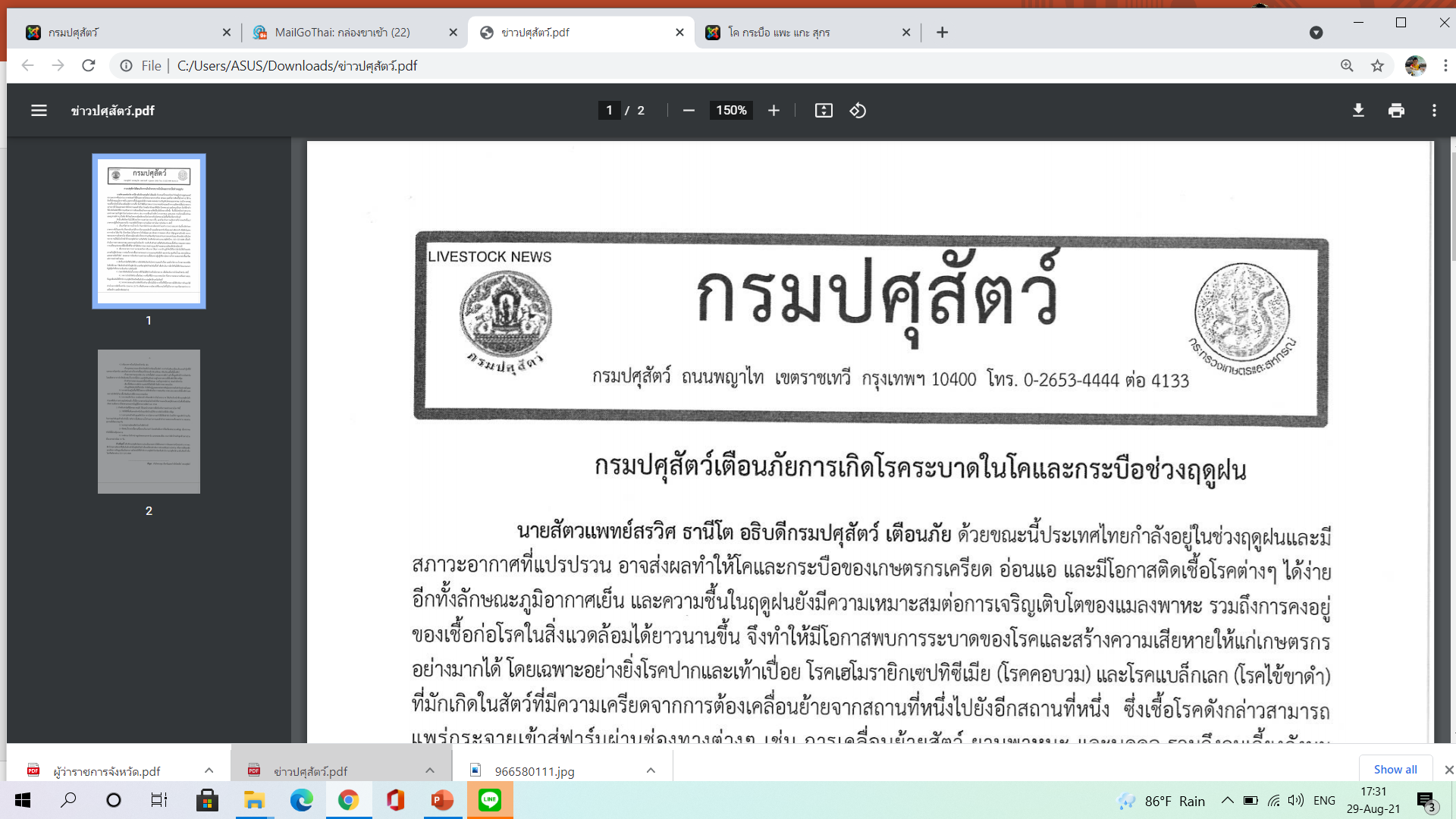 / 2. หนังสือด่วน…-6-   2. หนังสือด่วนที่สุด ที่ กษ 0610.07/ว 20423 ลงวันที่ 19 ก.ค. 2564
    	     ขอความร่วมมือในการสนับสนุนการดำเนินงานควบคุม และป้องกันโรคลัมปี สกิน โดย สมุทรสงคราม ได้รับวัคซีนจัดสรรรอบนี้ 500 โด๊ส และให้ดำเนินการให้แล้วเสร็จภายใน 2 เดือน หลังจากได้รับวัคซีน   3. แจ้งเตือนและเฝ้าระวังไข้หวัดนกในสัตว์ปีก 4.3.2 แผนการเก็บตัวอย่างสัตว์ปีกเพื่อเฝ้าระวังทั้งเชิงรับและเชิงรุกปี 64(ตัวชี้วัดปศุสัตว์จังหวัดปี 64 ด้านสุขภาพสัตว์)/4.3.3 ติดตาม…-7-4.3.3 ติดตามการดำเนินงานเดือนกันยายน 2564๔.4 กลุ่มพัฒนาคุณภาพสินค้าปศุสัตว์นางสาวสุภาณี  เอื้อเบญจพล	นายสัตวแพทย์ชำนาญการพิเศษ  4.4.1 แผนการดำเนินงาน   1. ต่ออายุสถานที่จำหน่ายอาหารสัตว์ อำเภอเมือง 30 แห่ง อัมพวา 6 แห่ง บางคนที 5 แห่ง จำนวนประกอบการยื่นเอกสารเอง จำนวน 44 แห่ง   2. เตรียมความพร้อมการอบรมผู้ตรวจประเมิน GAP เกลือรอบใหม่    คุณสมบัติผู้ตรวจประเมิน   * จบอนุปริญญา,ปวส.   * ผ่านการอบรมด้านอาหารปลอดภัย และมกษ 9055 หรือ มกษ 8402๔.5 กลุ่มส่งเสริมและพัฒนาการปศุสัตว์นายผดุงศักดิ์  แดงด้อมยุทธ์   นักวิชาการสัตวบาลชำนาญการ4.5.1 ตัวชี้วัดรอบที่ 2/2564    ตัวชี้วัดที่ 1 ระดับความสำเร็จของการพัฒนาเกษตรกรให้เป็นเกษตรกรปราดเปรื่อง (SAMART FARMER)   ระดับ 5 ปศุสัตว์จังหวัดรายงานผลการดำเนินโครงการและถอดบทเรียนในระบบ E-operation        ให้ครบทุกโครงการ ภายในวันที่ 31 สิงหาคม 2564/ ตัวชี้วัดที่ 2…-8-   ตัวชี้วัดที่ 2 ระดับความสำเร็จของการพัฒนาและส่งเสริมอาชีพด้านปศุสัตว์ตามโครงการพัฒนาศูนย์เรียนรู้การเพิ่มประสิทธิภาพการผลิตสินค้าเกษตร    ระดับ 5 จำนนศูนย์เครือข่ายศูนย์เรียนรู้การเพิ่มประสิทธิภาพการผลิตสินค้าเกษตรด้านปศุสัตว์ได้รับการส่งเสริมด้านปศุสัตว์ไม่น้อยกว่าร้อยละ 80.01-100 ของเป้าหมาย   ตัวชี้วัดที่ 3 ร้อยละเฉลี่ยถ่วงน้ำหนักของการผลิตสัตว์พันธุ์ดีโดยวิธีผสมเทียม   ไม่มี   ตัวชี้วัดที่ 4 ร้อยละความสำเร็จของการดำเนินงานเครือข่ายสัตว์พันธุ์ดีกรมปศุสัตว์   ระดับ 5 1.1 ร้อยละความสำเร็จในการตรวจเยี่ยมตรวจประเมินและติดตามผลการดำเนินงานเมื่อเทียบกับเป้าหมาย ร้อยละ 100              1.2 การจัดส่งรายงานการดำเนินงานเครือข่ายสัตว์พันธุ์ดีกรมปศุสัตว์รอบ 6 เดือน และรอบ 12 เดือน (หน่วยงานส่งรายงานผลการดำเนินงานต่อสำนักพัฒนาพันธุ์สัตว์ถูกต้องครบถ้วนสมบูรณ์รายงานข้อมูลเครือข่ายเกินกึ่งหนึ่งของจำนวนเครือข่ายที่หน่วยงานรับผิดชอบ ส่งตามกำหนดเวลา)   ตัวชี้วัดที่ 5 โครงการระบบส่งเสริมการเกษตรแบบแปลงใหญ่   ระดับ 4 รายงานผลการดำเนินงานแปลงใหญ่ที่ได้รับการรับรองคุณภาพและมาตรฐานการผลิต4.5.2 แผนการปฏิบัติงานเดือน กันยายน 2564    1. วันที่ 1-3 กันยายน 2564 ประชุม zoom ติดตามงาน รองปลัดกระทรวงฯ/ประชุม zoom 3/5 ประสานเกษตรทฤษฎีใหม่   2. วันที่ 6-10 กันยายน 2564 ติดตามความก้าวหน้าระบบส่งเสริมการเกษตรแบบแปลงใหญ่/จัดเตรียมข้อมูลนัดหมายประชุมนมโรงเรียน   3. วันที่ 13-17 กันยายน 2564 ออกติดตามโครงการเกษตรทฤษฎีใหม่สนับสนุนวัสดุการเกษตร   4. วันที่ 20-24 กันยายน 2564 ตรวจสอบตัวชี้วัด/งบประมาณ4.5.3 ส่งรายงานการประชาสัมพันธ์เครือข่ายสัตว์พันธุ์ดี4.5.4 ติดตามความก้าวหน้าการดำเนินโครงการอาหารเสริม (นม) โรงเรียนในพื้นที่รับผิดชอบ   1. เน้นเด็กนักเรียนต้องได้รับนมโรงเรียน 100 ถุงหรือกล่อง ในวันเปิดเรียนปกติ และ 30 กล่องในช่วงปิดเทอมต่อภาคเรียนการศึกษา   2. สภาพปัญหาการจัดส่งนม การเปลี่ยนแปลงชนิดนมช่วงปิดเรียนจากภาวะโรคโควิด-194.5.5 การประชุมติดตามผลการดำเนินงานตามนโยบายและโครงการสำคัญของกระทรวงเกษตรและสหกรณ์ ประจำปีงบประมาณ พ.ศ. 25644.6 ปศุสัตว์อำเภอเมืองสมุทรสงครามนายชาญวิทย์     โสภาลดาวัลย์	ปศุสัตว์อำเภอเมืองสมุทรสงคราม 	4.6.1 ตรวจสอบการเคลื่อนย้ายซากสัตว์เข้าพื้นที่ในเขตอำเภอเมืองสมุทรสงคราม 	4.6.2 สำรวจโรคอุบัติใหม่ซึ่งอาจจะเกิดผลกระทบแก่เกษตรกรในพื้นในเขตอำเภอเมืองสมุทรสงคราม	4.7 ปศุสัตว์อำเภอบางคนที 	นายโอภาษ   เนตรอัมพร		ปศุสัตว์อำเภอบางคนที 	แจ้งเรื่องย้ายสถานที่ทำการปศุสัตว์อำเภอบางคนที จากเดิมตั้งอยู่ที่ที่ว่าการอำเภอบางคนที ย้ายไปยังหอประชุมที่ว่าการอำเภอบางคนที/ 4.8 ปศุสัตว์...-9-	4.8 ปศุสัตว์อำเภออัมพวานายธนพล     สิงห์โต     ปศุสัตว์อำเภออัมพวา		-ไม่มี-ระเบียบวาระที่ 5.     เรื่องพิจารณา		-ไม่มี –ระเบียบวาระที่ 6.     เรื่องอื่น ๆ 		-ไม่มี –เลิกประชุมเวลา 11.44 น.(ลงชื่อ)…………………….……..………... 				(ลงชื่อ)…………………….……..………...          ผู้จดรายงานการประชุม					         ผู้ตรวจรายงานการประชุมอำเภอเป้าหมายผลการดำเนินงานคะแนนเมืองดำเนินงานตามแผนฯและส่งรายงานส่งแผนรอบที่2/2564บางคนทีดำเนินงานตามแผนฯและส่งรายงานส่งแผนรอบที่ 2/2564อัมพวาดำเนินงานตามแผนฯและส่งรายงานส่งแผนรอบที่ 2/2564อำเภอ)เป้าหมายผลการดำเนินงาน (ปรับปรุง/รายใหม่/เลิก)พิกัด/รูปภาพเมือง1,100(1,187/3/-)(107.90%)บางคนที950(889/3/-)(93.57%)อัมพวา450ปรับปรุง 2 (476/23/1)(105.77%)รวม๒,๕๐๐ ราย2,552 (102.08 %)แผนจัดสรรวัคซีนเพิ่มเติมแผนจัดสรรวัคซีนเพิ่มเติมอำเภอจำนวน ( 500 โด๊ส)อ.อัมพวา400    โด๊สอ.บางคนที20    โด๊สอ.เมืองสมุทรสงคราม80    โด๊สตำบลอำเภอจังหวัดเหมืองใหม่อัมพวาสมุทรสงครามวัดประดู่อัมพวาสมุทรสงครามรัศมี 5 กมบางสะแกบางคนทีสมุทรสงครามบ้านปราโมทย์บางคนทีสมุทรสงครามบางยี่รงค์บางคนทีสมุทรสงครามโรงหีบบางคนทีสมุทรสงครามลำดับที่เดือนเชิงรุกเชิงรุกเชิงรุกเชิงรับลำดับที่เดือนนกเป็ดไก่ไก่1ม.ค.อัมพวาเมืองบางคนทีจังหวัด2ก.พ.บางคนทีอัมพวาเมืองจังหวัด3มี.ค.อัมพวาเมืองบางคนทีจังหวัด4เม.ย.บางคนทีอัมพวาเมืองจังหวัด5พ.ค.อัมพวาเมืองบางคนทีจังหวัด6มิ.ย.บางคนทีอัมพวาเมืองจังหวัด7ก.ค.อัมพวาเมืองบางคนทีจังหวัด8ส.คบางคนทีอัมพวาเมืองจังหวัดลำดับที่กิจกรรมเป้าหมายหมายเหตุ1เฝ้าระวังเชิงรุกเก็บตัวอย่างหัวสัตว์เลี้ยงลูกด้วยนมตรวจหาเชื้อโรคพิษสุนัขบ้าอปท.ละ 1 แห่ง (ทุก อปท.)* รายงานในระบบ e-operation* ประกอบการรับรองพื้นที่ปลอดโรคพิษสุนัขบ้า2ติดตามแบบประเมินตนเองโครงการรับรองพื้นที่ปลอดโรคพิษสุนัขบ้าทุก อปท.โดย อ.บางคนที นำร่อง 1 อำเภอ 11 อปท.(20 กันยายน)* รับรองพื้นที่ปลอดโรคพิษสุนัขบ้า นำร่อง ระดับอำเภอและระดับ อปท.3รายงานกิจกรรมในระบบ e-operationให้เป็นไปตามเป้าหมาย/ผลการดำเนินงาน* ตัวชี้วัดจังหวัด4อบรมโครงการพัฒนาศักยภาพบุคลากรองค์กรปกครองส่วนท้องถิ่นในการป้องกัน ควบคุมโรคพิษสุนัขบ้า ภายใต้โครงการสัตว์ปลอดโรค คนปลอดภัยฯ10 กันยายน 2564 ผ่าน google meetวิทยากร